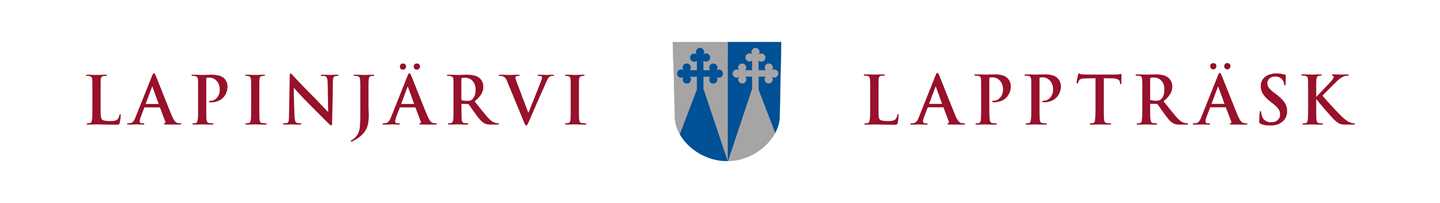 Etsivä nuorisotyöntekijäLapinjärven kunta, nuorisotoimiTyön kuvausTule töihin Meille!Haemme innovatiivista, reipashenkistä ja oma-aloitteista etsivää nuorisotyöntekijää vakituiseen työsuhteeseen Lapinjärven nuorisotoimeen. Tarjoamme mahdollisuuden kehittää nuorten ihmislähtöisiä palveluita Suomen ensimmäisessä ihmislähtöisessä kunnassa. Nuorisotila sijaitsee kirkonkylällä. Työhösi kuuluu myös koulunuorisotyötä Loviisassa ja Kouvolassa sekä yhteistyötä muiden alueen etsivien nuorisotyöntekijöiden kanssa.Arvostamme omia, ihmislähtöisyyttä tukevia ideoitasi nuorisotoimen kehittämiseksi ja nuorten osallistumismahdollisuuksien kehittämiseksi. Osaat kommunikoida vaivattomasti sekä suomeksi että ruotsiksi tulet hyvin juttuun erilaisten nuorten kanssa.Tehtävän kelpoisuusvaatimuksena on tehtävään soveltuva nuoriso- ja vapaa-ajan ohjaajan perustutkinto tai muu vastaava tutkinto ja kokemus nuorten kanssa tehtävästä työstä.Tehtävään valitun on toimitettava hyväksyttävä todistus terveydentilastaan ja esitettävä hyväksyttävä ote rikosrekisteristä ennen tehtävän vastaanottamista.Palkkaus KVTESin mukaan.Tehtäväntäytössä noudatamme neljän kuukauden koeaikaa.Lapinjärven kunta on savuton työpaikka.Hakemus jätetään sähköisesti osoitteessa www.kuntarekry.fi Organisaation kuvausIhmislähtöisen Lapinjärven ympäristökunnat ovat Loviisa, Porvoo ja Kouvola.YhteystiedotPia Aaltonen, sivistystoimenjohtaja, pia.aaltonen(at)lapinjarvi.fi puh. 050 543 9522www.lapinjarvi.fihttps://www.lapinjarvi.fi/fi/palvelut/nuorisopalvelut/etsiva_nuorisotyoTyöavain:202876Työn luonne: Kokoaikatyö, VuorotyöHaku päättyy: 26.11.2018 klo 12.00Työsuhteen kesto:VakinainenPalkka:	Kvtes:n mukaanTyö alkaa:1.1.2019 tai sopimuksen mukaan